JUNIPER TREE COUNSELING - Sliding Fee Discount Application It is the policy of Juniper Tree Counseling to provide essential services regardless of the patient’s ability to pay. Juniper Tree Counseling offers discounts based on family size and annual income. Please complete the following information and return to the front desk to determine if you or members of your family are eligible for a discount. You must complete this form every 12 months or if your financial situation changes.Name: _______________________________________________________________________Address:________________________________________________     Phone:______________                                                                                                  City:  _________________________           State:  _______________     Zip: ________________                            Please list all household members, including those under age 18.I certify that the family size and income information shown above is correct._________________________                    ______________________________              ____________Print Name                                                        Signature                                                               Date------------------------------------------------------------------------------------------------------------------------------------------Office Use Only                                      Self-declaration of income may also be used.Sliding Scale: 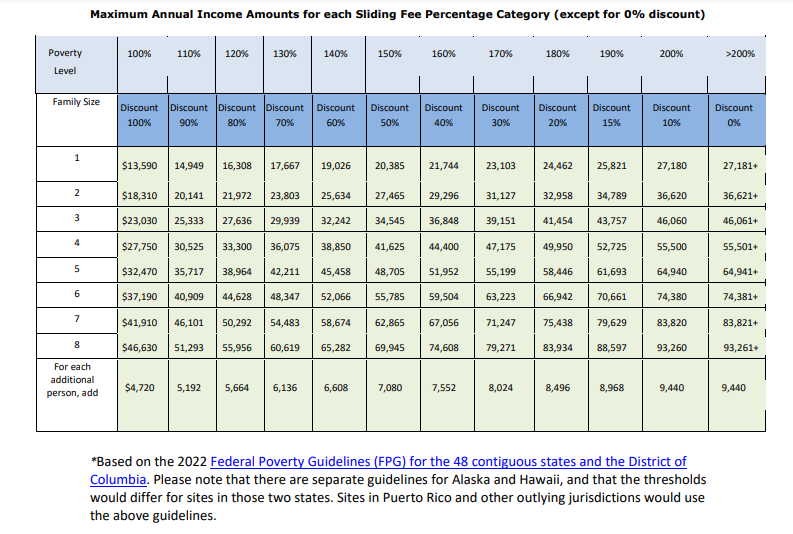 NameDate of BirthSelfOtherOtherOtherOtherIncome Source (s)Self- Indicate Amount EarnedOther(s)- Indicate Amount Earned    TotalGross wages, salaries, tips, etc.Income from business and self-employmentUnemployment compensation, workers' compensation, Social Security, Supplemental Security Income, veterans' payments, survivorbenefits, pension or retirement incomeInterest; dividends; royalties; income from rental properties, estates, and trusts; alimony; child support; assistance from outside thehousehold; and other miscellaneous sourcesTotal IncomePatient Name:Approved Discount:Approved by:Date Approved:Verification ChecklistYesNoIdentification/Address: Driver’s license, utility bill, employment ID, or otherIncome: Prior year tax return, three most recent pay stubs, or other